Einverständniserklärung 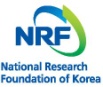 Hiermit erkläre ich, dass alle unten angegebenen Daten richtig sind. Mit der Unterzeichnung dieses Formulars gebe ich meine Zustimmung und genehmige der NRF (National Research Foundation of Korea), meine Abschlussdokumente zu überprüfen.AntragstellerDie Informationen werden streng vertraulich behandelt und dienen nur dem Zweck der Überprüfung des Abschlusses. Für weitere Fragen steht die NRF Ihnen immer sehr gerne zur Verfügung. Vielen Dank im Voraus im Namen der NRF für Ihre Unterstützung und Kooperation.※ 독일 취득학위의 경우 당해 동의서를 작성하여 주시기 바랍니다. (1쪽 좌측의 푸른 색 박스 안 내용만 작성) Nachname (Family name)□ Korrekt   □ InkorrektVorname (Given name)□ Korrekt   □ InkorrektGeschlecht (Gender)□ Korrekt   □ InkorrektGeburtsdatum (Date of birth):  □ Korrekt   □ InkorrektVon wann bis wann eingeschrieben (From when to when registered)□ Korrekt   □ InkorrektHauptfach (Main subject):□ Korrekt   □ InkorrektNebenfach (Subsidiary subject)□ Korrekt   □ InkorrektAbschlusszertifikat (Certificate of graduation)alternativ (or) □ Korrekt   □ InkorrektWo (where)□ Korrekt   □ InkorrektKurze Bemerkung (Notice)Kurze Bemerkung (Notice)Datum, Unterschrift (Date, Signature)                               ________________________________________                          Datum, Unterschrift (Date, Signature)                               ________________________________________                          Datum, Unterschrift (Date, Signature)                               ________________________________________                          Inspektor (Inspector): 
Inspektor (Inspector): 
Inspektor (Inspector): 
Nachname (Family name)Vorname (Given name)Vorname (Given name)Position im Insitut / Universität (Position in the institute/University)Adresse (Address):Datum, Unterschrift (Date, Signature)                               Dienstsiegel_______________________________                     ______________________________Datum, Unterschrift (Date, Signature)                               Dienstsiegel_______________________________                     ______________________________SignatureLee, Eun Byeol (Ms)Researcher of Academic Degree Inquiry DepartmentNational Research Foundation of Korea25 Heolleungno, Seocho-gu, Seoul, Korea 06792Phone: +82-2-3460-5764FAX:+82-2-3460-5770E-mail: Eunicee413@nrf.re.kr